Current Scenario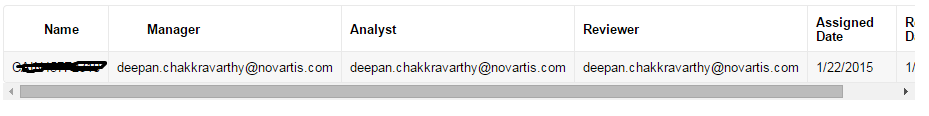 Database stored value 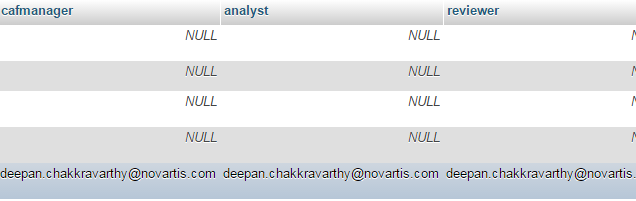 Rule inputRi!user:text=concat(user(toemailaddress(ri!user),"firstName"),user(toemailaddress(ri!user),"lastName"))	Expected output the user nameThe rule output to be printedInterface codea!sectionLayout(label:"Allocated Trials",firstColumnContents:{a!gridField(			totalCount:local!displaydatasubset.totalCount,columns:{ a!gridTextColumn(label:"Trial Name",data:index(local!displaydatasubset.data,"TrialName",{})/*links: apply(a!dynamicLink(value: _, saveInto: ri!selectedTrialID), index(local!datasubset.data,"Trial_Id",{}))*/),a!gridTextColumn(label:"CAF Manager",data:index(local!displaydatasubset.data,"CAFManager",{})), a!gridTextColumn(label:"Analyst",data:index(local!displaydatasubset.data,"Analyst",{})										),										a!gridTextColumn(											label: "Reviewer",											data: index(local!displaydatasubset.data,"Reviewer",{})										),										a!gridTextColumn(											label: "Assigned Date",											data: index(local!displaydatasubset.data,"AssignedDate",{})										),										a!gridTextColumn(											label: "Release Date",											data: index(local!displaydatasubset.data,"WeekReleaseDate",{})										)										},										/*identifiers:index(local!datasubset.data,"Trial_Id" ,{}),*/									value:local!gridSelection,									saveInto:local!gridSelection								)							/*		a!floatingPointField(									  label: "Selected Trial ID",									  value : ri!selectedTrialID,									  saveInto:ri!selectedTrialID,									  readOnly:true				  									)*/							}							)